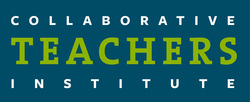 AgendaMarch 30, 20174:30 – 7:00 pmSanta Fe School for the ArtsI.	Gather and Tour School and Reflect on Reading	Reflect on NMAEYC ConferenceII.	Sharing Documentation: Kim Jones – Webster University Pedagogical Coordinator masters degree 				projectJennifer Sallee – Outdoor Playground ProjectIII.	Task Force Discussion	Gigi Yu – Shared Services Conference	How does the CTI support assessments you use?  Child outcomes?	How is the CTI supporting your work with teachers in your programs?		Plans for April Meeting	Final Reflections